Обучение по программе «Содействия занятости»В рамках Федерального  проекта «Содействия занятости и национального проекта «Демография» с 09 августа 2021 по 04 сентября 2021г на базе колледжа прошли обучение граждане различной категории по Программе «Дополнительная профессиональная программа повышения квалификации «Использование технологий 3D-моделирования САПР (с учетом стандарта Ворлдскиллз) в объеме 144 часа 16слушателей.Все зачисленные 04 сентября успешно сдали демонстрационный экзамен по компетенции «Инженерный дизайн(CAD). Получили Скилс-паспорта и Удостоверение о повышении квалификации.В настоящее время продолжается набор на следующую группу по этой программе.  Начало занятий 25 сентября 2021г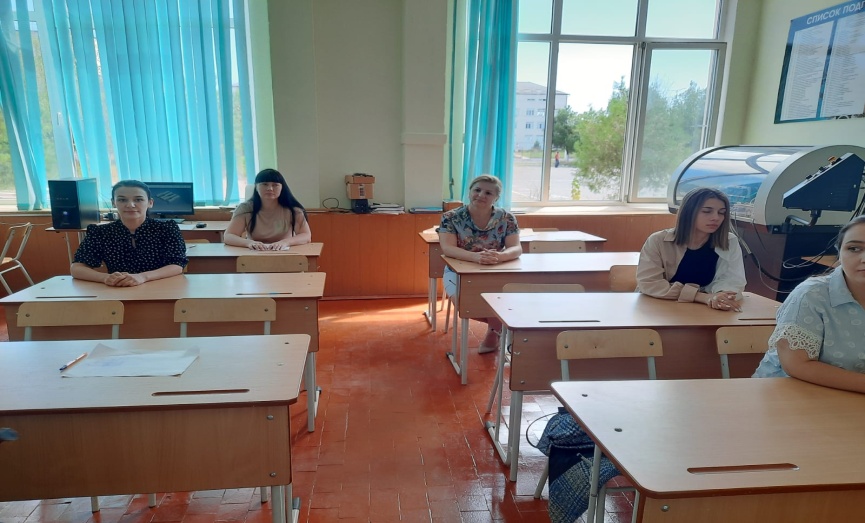 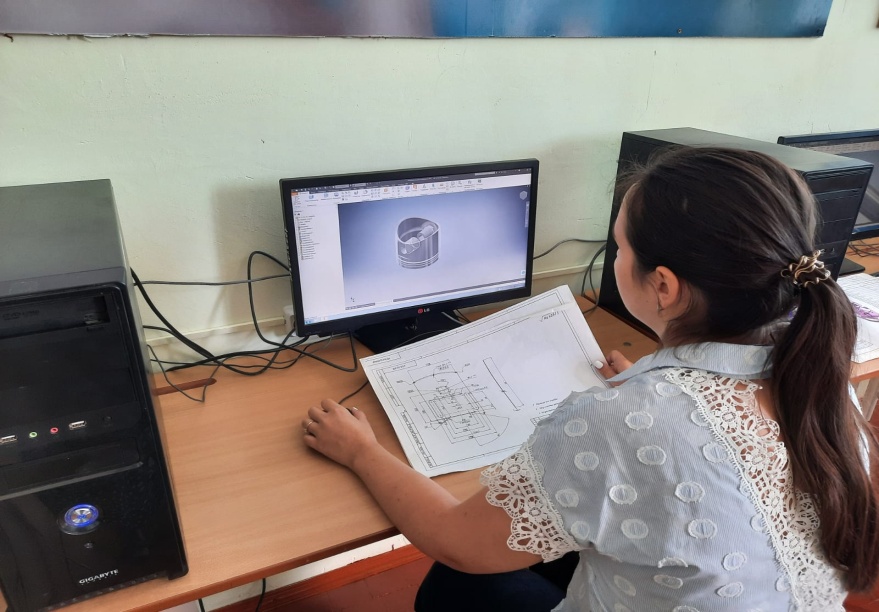 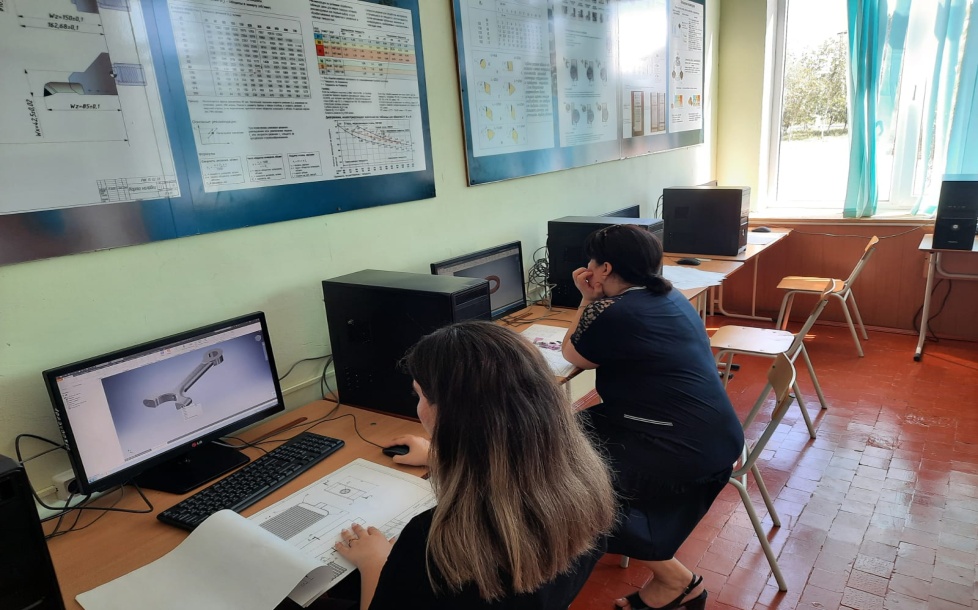 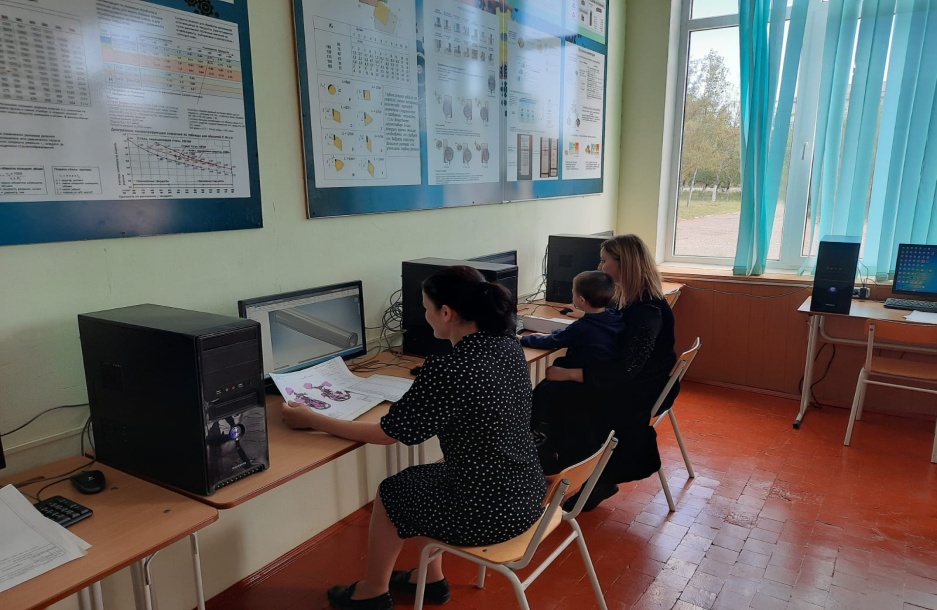 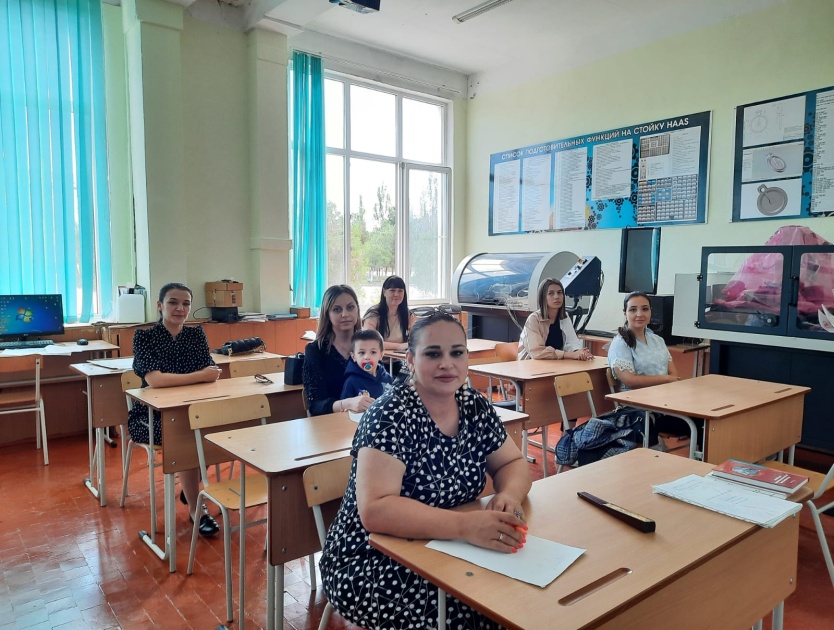 